Astudiaethau Achos 2Hadiqa Bashir: Ymgyrchu yn erbyn Priodi’n Gynnar (Cynradd / Uwchradd) Beth sy’n digwydd?Priododd dros 650 miliwn o fenywod yn y byd heddiw tra oeddynt o hyd yn blant.  Bob blwyddyn mae o leiaf 12 miliwn o ferched yn priodi cyn cyrraedd 18 blwydd oed – sef 1 o bob 5.  Mewn gwledydd llai datblygedig mae’r nifer yn dyblu: 40% yn priodi cyn 18 blwydd oed a 12% cyn 15.  Mae’r arfer yn fwy cyffredin lle mae ’na argyfwng dyngarol (lle mae merched yn cael eu hystyried yn faich ar y teulu) a lle mae ’na ryfel.   (Ffynhonnell UNICEF).Cydnabyddir priodi yn blentyn a phriodi dan orfod (forced marriage) yn gam yn erbyn hawliau dynol.  Mae’n arfer sydd yn fygythiad i ddiogelwch merched,  yn golygu nad ydynt yn medru gwneud penderfyniadau am eu bywydau eu hunain, yn torri ar draws eu haddysg ac yn eu rhwystro rhag cymryd rhan lawn mewn cymdeithas, economi a gwleidyddiaeth gwlad.  Mae priodi yn gynnar yn aml yn golygu beichiogi’n ifanc gyda pherygl uwch o farw wrth roi genedigaeth.  Am fwy o wybodaeth, gweler: https://www.ohchr.org/EN/Issues/Women/WRGS/Pages/ChildMarriage.aspx Rhagarweiniad:I gyflwyno’r pwnc hwn, gallwch ddangos y fideo byr hwn: https://youtu.be/3ow52D-oBuA sydd yn dangos beth sydd yn digwydd i Tuni, ferch ddychmygol mewn gwlad ddatblygol.  Ar ôl dangos y fideo, gallwch ofyn:Sut oedd bywyd Tuni ar ddechrau’r ffilm?Sut mae pethau yn newid?Sut, yn eich barn chi, bydd ei bywyd hi wedyn?  Beth fydd ddim yn bosibl iddi?  Beth yw’r gwaethaf all ddigwydd?A oes’na un rhywbeth y byddai hi wedi gallu gwneud i newid y sefyllfa (mae rhai merched yn rhedeg i ffwrdd neu yn lladd eu hunain er mwyn osgoi priodi yn erbyn eu hewyllys)Astudiaeth Achos: Hadiqa Bashir – Ymgyrchu yn erbyn Priodi’n Gynnar ym Mhacistan:  Dywedwch wrth y plant am Hadiqa: 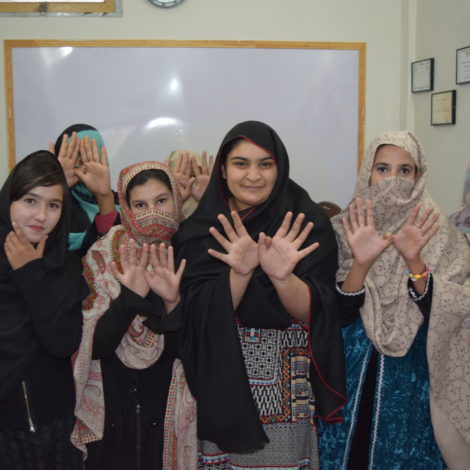 “Bellach yn 17 blwydd oed ac yn byw yn Swat ym Mhacistan (yr un ardal lle cafodd Malala Yousafzai ei geni) , mae Hadiqa Bashir wedi bod yn ymgyrchu yn erbyn priodas i blant ers iddi fod yn 14 blwydd oed.Pan oedd yn 11 gofynnodd dyn – gyrrwr tacsi – iddi ei briodi.  Roedd ei thad a’i thad-cu o blaid y cynnig.  Yn ffodus mae ganddi ewythr sydd yn ymgyrchydd dros hawliau dynol, ac fe wnaeth e berswadio’r teulu bod priodi plant yn anghyfreithlon ac yn groes i hawliau dynol.  Roedd Hadiqa yn medru parhau â’i haddysg a’i bywyd.Roedd gan Hadiqa ffrind a gafodd ei gorfodi i briodi pan oedd ond yn 7 blwydd oed.  Ar ôl priodi stopiodd hi ddod i’r ysgol.  Un diwrnod gwahoddodd Hadiqa a’i ffrindiau’r ferch hon i barti.  Cawsant sioc i weld ei bod hi’n llawn cleisiau.  Oherwydd ei phrofiadau hi a bod yn dyst i brofiadau merched eraill, penderfynodd Hadiqa fod rhaid iddi wneud rhywbeth.  Dyma pam wnaeth hi sefydlu’r grŵp ‘Merched Unedig dros Hawliau Dynol’ – grŵp sydd yn ymgyrchu dros hawliau i ferched, ac yn enwedig yn erbyn i ferched briodi’n gynnar.  Mae Hadiqa a’i ffrindiau yn mynd o ddrws i ddrws, yn siarad â mamau, tadau, teuluoedd – pawb am effeithiau negyddol priodi’n gynnar ar iechyd a lles plant.  Mae hi wedi siarad â grwpiau cymunedol a gwleidyddion ac wedi ymgyrchu dros godi’r oedran cyfreithlon i briodi i 18.Mae’r grŵp hefyd wedi dylanwadu ar arweinwyr crefyddol, yn gofyn iddynt siarad am hawliau merched pan ydynt yn pregethu. “Nid oes modd cadw merched yn ddistaw am yn hir”  meddai Hadiqa. “Mae ’na awydd am newid ymhlith ein pobl ifanc.” Er gwaethaf bygythiadau oddi wrth grwpiau eithafol, mae hi yn parhau â’i hymgyrch.”  Trafod:Pam mae rhai cymunedau fel Swat ym Mhacistan yn parhau â’r arfer o briodi merched yn gynnar?  Pa ddulliau mae Hadiqa a’i ffrindiau wedi’u defnyddio i ddwyn perswâd ar bobl bod priodi’n ifanc a dan orfod yn anghywir?
Ymateb:Dychmygwch mai Hadiqa ydych chi.  Ysgrifennwch dudalen o ddyddiadur yn disgrifio’ch teimladau pan ddywedodd eich tad wrthych fod rhaid i chi briodi’r gyrrwr tacsi pan oeddech yn 11.  Disgrifiwch beth ddigwyddodd wedyn  (cael cyngor a chymorth gan eich ewythr a throi’r penderfyniad gwreiddiol ar ei ben.) Beth am greu drama neu stribed cartŵn yn sôn am ffurfio’r grŵp ‘Merched Unedig dros Hawliau Dynol’ ac yn cynnwys y math o sgyrsiau y cânt gyda phobl ar stepyn y drws i newid eu meddwl am briodi merched yn gynnar.Beth am greu arddangosfa neu ffilm fer am y broblem hon a sut i’w goresgyn?  GweithreduMae’r broblem o ferched yn priodi yn gynnar a dan orfod hefyd yn bodoli yn y DU.  Dewch o hyd i ragor o wybodaeth am hyn.  Mae rhai ffynonellau yma: https://www.hrw.org/news/2018/09/06/ending-child-marriage-united-kingdom, https://www.theguardian.com/society/2018/may/10/more-than-1000-cases-of-forced-marriage-in-uk-last-year-report-saysa hanes Temwa yma: <https://www.worldvision.org.uk/news-and-views/blog/2019/july/child-marriage-uk-malawi-brides-story/>Trefnwch ddigwyddiad yn eich ysgol / cymuned i godi ymwybyddiaeth am ferched yn gorfod priodi’n blant.  Gallwch ddangos fideo, adrodd stori Hadiqa, neu wahodd siaradwr / siaradwraig.Ysgrifennwch lythyr at eich papur lleol neu gwnewch gyfweliad ar y radio i godi ymwybyddiaeth am y broblem a’r ffaith ei bod yn dal i fodoli yn y DU.Cynlluniwch ymgyrch i roi pwysau ar lywodraeth y DU / lywodraeth y Cynulliad i greu newid Gallwch ysgrifennu at eich Aelod Seneddol neu’ch Aelod Cynulliad trwy ddefnyddio’r wefan ‘Write to Them’: www.writetothem.com/Ffynonellau:‘Girls to the Front’ – astudiaethau achos gan FRIDA (Mae hanes Hadiqa a’r grŵp ar dudalen 14) Sgwrs gan Hadiqa (yn anffodus nid yn Saesneg) : https://www.youtube.com/watch?v=kN881ZzaQhQGwefan ‘Merched Unedig dros Hawliau Dynol’ https://youngfeministfund.org/grantees/girls-united-for-human-rights-2/Erthygl ar Hadiqa ar wefan Vogue: https://www.vogue.in/culture-and-living/content/gen-z-political-activists-who-are-determined-to-save-the-world 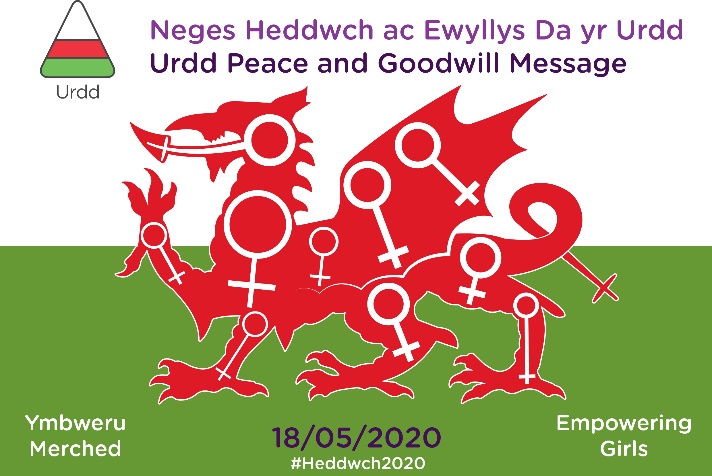 